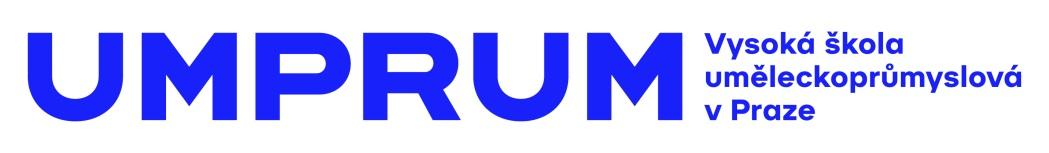 COMUNICATO STAMPA
WAKE
Come percepiscono il codice di abbigliamento gli studenti dell'UMPRUM? Mostra non tradizionale WAKE  alla Milano Design Week.15. 4.–21. 4. 2024
ALCOVA / Milano 2024, Villa Bagatti Valsecchi, Via Vittorio Emanuelle II, 48, Varedo, Italia.L'Università delle Arti Applicate di Praga presenterà un progetto chiamato WAKE alla Milano Design Week 2024. Gli studenti del Laboratorio di Design dell’Abbigliamento e delle Calzature e del Laboratorio del Product Design riflettono insieme sul ruolo attuale dell'abbigliamento formale e sulle regole ad esso associate. Ambasciatrice dell'imperdibile presentazione a Villa Bagatti Valsecchi è stata Alena Šeredová.L'installazione WAKE si basa sul compito semestrale del Laboratorio di Design dell’Abbigliamento e delle Calzature ‘Red Carpet’. Sotto la guida di Simona Rybáková, gli studenti hanno rivalutato in modo creativo lo stato attuale del codice di abbigliamento formale che, pur funzionando come una raccomandazione, è spesso percepito come una regola e un obbligo. Per avere una visione completa i ragazzi e le ragazze hanno collaborato con una serie di docenti esterni. Hanno studiato la connessione tra il codice di abbigliamento e le norme sociali, i cambiamenti culturali e le espressioni creative individuali. Hanno inoltre inserito nei loro modelli l'esigenza di sostenibilità: riciclo, rifiuti zero, design sociale, lavorazione di materiali naturali biodegradabili o mantenimento di tecniche artigianali tradizionali."Valuto positivamente il fatto che gli studenti non abbiano affrontato l'argomento in modo superficiale e non si siano limitati ad offrire solo degli abiti da sera. Al contrario, hanno ripensato e rivisto le loro creazioni, offrendo una visione critica ai loro progetti", aggiunge Simona Rybáková, responsabile dello studio, a proposito della collezione finale. Il progetto finale WAKE sarà presentato in un’importante villa storica nell’interland milanese. La sala centrale sarà riempita di oggetti gonfiabili progettati dagli studenti del Laboratorio di Product Design sotto la direzione di Michal Froňek. Aggiungono così un ulteriore livello al progetto, il cui obiettivo è riflettere l'attuale complicata situazione sociale e politica e aprire una discussione su argomenti essenziali per il loro lavoro e la loro vita.L'installazione dell'Università delle Arti Applicate di Praga, esposta nell'ambito della piattaforma Alcova Milano, sarà visibile dal 15 al 21 aprile. Per coloro che non potranno visitare WAKE, reportage fotografici, video e altre cose interessanti saranno pubblicati continuamente sul sito UMPRUM e sui social network.Direzione del progetto: Simona Rybáková, Vojtěch Novotný, Michal Froněk Studenti e studentesse dello studio di design di abbigliamento e calzature: Kryštof Bača, Alica Grebáčová, Šárka Zejdová, Kateřina Puchmertlová, Barbora Fialová, Daniela Smolařová, Tereza Fodorová, Anna Ryšánková, Hana Valtov á, Valerie Vrbová , Václav Černý, Tomáš VišňovskýStagisti: Stanislav Palát, Tatiana Zvolská, Viktorie MacánováApprendisti: Stanislav Palán, Tatiana Zvolská, Viktorie Macánová Maestro sarto: Miroslava SlabáMaestro calzolaio: Zuzana JirsováDocenti esterni: Helena Jarošová, Radana Sikorová, Roman Dobeš (Teatro Nazionale) Štěpánka Stein, Nora Grundová (Haarper's Bazaar)Questo progetto, numero di registrazione 0314000011, è realizzato con il sostegno finanziario del Ministero della Cultura, del Piano Nazionale di Ripresa e dell'Unione Europea.PRESS KIT: https://drive.google.com/drive/folders/1DN-aee-z2EP5YGLc1zcN-1rwNjhZdeZx?usp=drive_linkArticolo di presentazione dei singoli modelli su UMPRUM Online: https://online.umprum.cz/en/wake-alcova-milano-2024-en/  Informazioni sull'Accademia delle arti e dei mestieri di PragaIl principio di base dell'insegnamento è l'approccio individuale degli insegnanti agli studenti e alle studentesse. L'obiettivo è quello di coltivare i singoli talenti e svilupparne le capacità creative in relazione al pensiero individuale e indipendente degli studenti, ponendo l'accento sui valori sociali e sulla responsabilità nei confronti dell'ambiente. Attualmente, circa 500 studenti studiano in 24 atelier dell'UMPRUM. Due volte all'anno, la scuola è aperta al pubblico durante le presentazioni dei lavori degli studenti e delle studentesse ‘Artsemest’. Ogni anno organizza più di 15 eventi espositivi, metà dei quali all'estero. L'UMPRUM di Praga, unica scuola negli ex Paesi post-comunisti, è presente negli indici delle scuole d'arte europee e mondiali più prestigiose.Ulteriori informazioni: Mgr. Kamila Stehlíková Università di Arti Applicate di Praga / náměstí Jana Palacha 80, 116 93 Praga 1 
tel: +420 251 098 201 / mobile: +420 739 304 060 / kamila.stehlikova@umprum.cz / www.umprum.cz    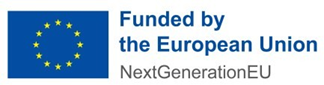 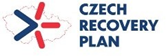 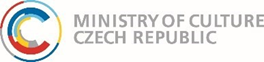 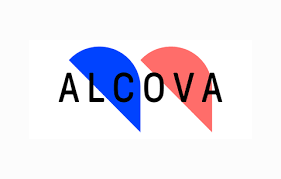 